SZCZEGÓŁOWA SPECYFIKACJA TECHNICZNAD - 08.01.01 KRAWĘŻNIKI BETONOWEWSTĘPPrzedmiot SSTPrzedmiotem niniejszej szczegółowej specyfikacji technicznej (SST) są wymagania dotyczące  wykonania i odbioru robót związanych z ustawieniem krawężników betonowych w związku z budową, przebudową oraz remontem chodnika.Zakres stosowania SSTSzczegółowa specyfikacja techniczna (SST) stanowi podstawowy dokument przetargowy i kontraktowy przy zlecaniu i realizacji robót wymienionych w pkt  1.1.Zakres robót objętych SSTUstalenia zawarte w niniejszej specyfikacji dotyczą zasad prowadzenia robót związanych  z  ustawieniem:-	krawężników betonowych typu drogowego 15 x 30 cm gatunku 1 na ławie z betonu B 15 z oporem  i na podsypce cementowo – piaskowej grub. 3,0 cm na płask od strony posesjiOkreślenia podstawoweKrawężniki betonowe - prefabrykowane belki betonowe ograniczające chodniki dla pieszych, pasy dzielące, wyspy kierujące oraz nawierzchnie drogowe.Pozostałe określenia podstawowe są zgodne z obowiązującymi, odpowiednimi polskimi normami i z definicjami podanymi w SST D-00.00.00 „Wymagania ogólne” pkt 1.4.Ogólne wymagania dotyczące robótOgólne wymagania dotyczące robót podano w SST D-00.00.00 „Wymagania ogólne” pkt  1.5.Określenie grupy, klasy i kategorii robót wg Wspólnego  Słownika  Zamówień   CPV:Grupa robót:  452	Roboty	budowlane	w	zakresie	budowy	rurociągów,	linii	komunikacyjnych	i elektroenergetycznych, autostrad, dróg, lotnisk i kolei, wyrównywanie terenuKlasa robót:  4523	Roboty	budowlane	w	zakresie	budowy	rurociągów,	linii	komunikacyjnych	i elektroenergetycznych, autostrad, dróg, lotnisk i kolei, wyrównywanie terenuKategoria robót  45233	Roboty w zakresie konstruowania, fundamentowania oraz   wykonywania nawierzchni autostrad, drógMATERIAŁYOgólne wymagania dotyczące materiałówOgólne wymagania dotyczące materiałów, ich pozyskiwania i składowania, podano w SST   D-00.00.00„Wymagania ogólne” pkt 2.Stosowane materiałyMateriałami stosowanymi są:krawężniki betonowe,oporniki betonowe,piasek na podsypkę i do zapraw,cement do podsypki i zapraw,woda,beton B 15 do wykonania ławy pod krawężniki.Krawężniki betonowe - klasyfikacjaKlasyfikacja jest zgodna z BN-80/6775-03/01 [14].TypyW zależności od przeznaczenia rozróżnia się następujące typy krawężników betonowych: U   -   uliczne,D   -   drogowe.RodzajeW zależności od kształtu przekroju poprzecznego rozróżnia się następujące rodzaje krawężników betonowych:prostokątne ścięte - rodzaj „a”,prostokątne - oporniki - rodzaj „b”.Krawężniki betonowe - wymagania techniczneKształt i wymiaryKształt krawężników betonowych przedstawiono na rysunku 1, a wymiary podano w tablicy 1. Wymiary krawężników betonowych podano w tablicy 1.Dopuszczalne odchyłki wymiarów krawężników betonowych podano w tablicy 2.krawężnik rodzaju „a”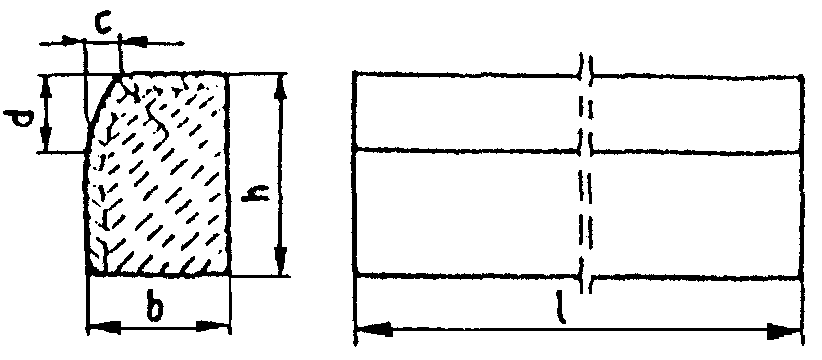 krawężnik rodzaju „b”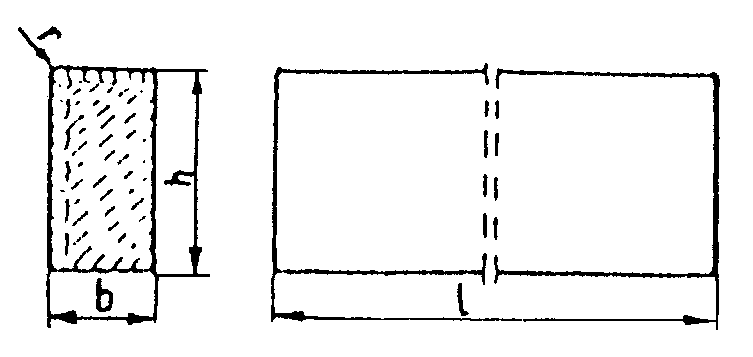 Rys. 1. Wymiarowanie krawężnikówTablica 1. Wymiary krawężników betonowychTablica 2. Dopuszczalne odchyłki wymiarów krawężników betonowychDopuszczalne wady i uszkodzeniaPowierzchnie krawężników betonowych powinny być bez rys, pęknięć i ubytków betonu, o fakturze z formy lub zatartej. Krawędzie elementów powinny być równe i proste.Dopuszczalne wady oraz uszkodzenia powierzchni i krawędzi elementów, zgodnie z BN-80/6775- 03/01 [14], nie powinny przekraczać wartości podanych w tablicy 3.Tablica 3. Dopuszczalne wady i uszkodzenia krawężników betonowychSkładowanieKrawężniki betonowe mogą być przechowywane na składowiskach otwartych, posegregowane według typów, rodzajów, odmian, gatunków i wielkości.Krawężniki betonowe należy układać z zastosowaniem podkładek i przekładek drewnianych o wymiarach: grubość 2,5 cm, szerokość 5 cm, długość min. 5 cm większa niż szerokość krawężnika.Beton do produkcji krawężnikówDo produkcji krawężników należy stosować beton wg PN-B-06250 [2], klasy minimum B  30.Materiały na podsypkę i do zaprawPiasek na podsypkę cementowo-piaskową powinien odpowiadać wymaganiom PN-B-06712 [5], a do zaprawy cementowo-piaskowej PN-B-06711 [4].Cement na podsypkę i do zaprawy cementowo-piaskowej powinien być cementem portlandzkim klasy  nie mniejszej niż „32,5”, odpowiadający wymaganiom PN-B-19701 [10].Woda powinna być odmiany „1” i odpowiadać wymaganiom PN-B-32250 [11].Materiały na ławyDo wykonania ław pod krawężniki należy stosować dla ławy betonowej - beton klasy B 15, wg PN-B- 06250 [2].Masa zalewowaMasa zalewowa, do wypełnienia szczelin dylatacyjnych na gorąco, powinna odpowiadać wymaganiom BN-74/6771-04 [13] lub aprobaty technicznej.SPRZĘTOgólne wymagania dotyczące sprzętuOgólne wymagania dotyczące sprzętu podano w SST D-00.00.00 „Wymagania ogólne” pkt 3.SprzętRoboty wykonuje się ręcznie przy zastosowaniu:betoniarek do wytwarzania betonu i zapraw oraz przygotowania podsypki  cementowo-piaskowej,wibratorów płytowych, ubijaków ręcznych lub mechanicznych.TRANSPORTOgólne wymagania dotyczące transportuOgólne wymagania dotyczące transportu podano w SST D-00.00.00 „Wymagania ogólne” pkt  4.Transport krawężnikówKrawężniki betonowe mogą być przewożone dowolnymi środkami  transportowymi.Krawężniki betonowe  układać należy na środkach transportowych w pozycji  pionowej z nachyleniem  w kierunku jazdy.Krawężniki powinny być zabezpieczone przed przemieszczeniem się i uszkodzeniami w czasie transportu, a górna warstwa nie powinna wystawać poza ściany środka transportowego więcej  niż  1/3  wysokości tej warstwy.Transport pozostałych materiałówTransport cementu powinien się odbywać w warunkach zgodnych z BN-88/6731-08  [12].Kruszywa można przewozić dowolnym środkiem transportu, w warunkach zabezpieczających je przed zanieczyszczeniem i zmieszaniem z innymi materiałami. Podczas transportu kruszywa powinny być zabezpieczone przed wysypaniem, a kruszywo drobne - przed rozpyleniem.Masę zalewową należy pakować w bębny blaszane lub beczki drewniane. Transport powinien odbywać się w warunkach zabezpieczających przed uszkodzeniem bębnów i beczek.Transport mieszanki betonowej powinien odbywać się zgodnie z PN-B-06250:1988  [2].WYKONANIE ROBÓTOgólne zasady wykonania robótOgólne zasady wykonania robót podano w SST D-00.00.00 „Wymagania ogólne” pkt 5.Wykonanie koryta pod ławyWykonanie  koryta  pod  warstwę  gruntu  stabilizowanego  cementem  pod  ławy  zawarto  w  SST   D-04.01.01 „Koryto wraz z profilowaniem i zagęszczaniem podłoża”.Wymiary wykopu powinny odpowiadać wymiarom ławy w planie z uwzględnieniem w szerokości dna wykopu ew. konstrukcji szalunku.Wskaźnik zagęszczenia dna wykonanego koryta pod ławę powinien wynosić co najmniej 0,97 według normalnej metody Proctora.Wykonanie ław betonowychWykonanie ław powinno być zgodne z BN-64/8845-02 [16].Ławy betonowe z oporem wykonuje się w szalowaniu. Beton rozścielony w szalowaniu lub  bezpośrednio w korycie powinien być wyrównywany warstwami. Betonowanie ław należy wykonywać zgodnie   z wymaganiami PN-B-06251 [3], przy czym należy stosować co 50 m szczeliny dylatacyjne wypełnione bitumiczną masą zalewową lub cienką warstwą styropianu.Wymiary ławy dla krawężnika betonowego:szerokość podstawy łącznie z oporem 35 cm,szerokość oporu 15 cm,grubość ławy pod krawężnikiem 10 cm,wysokość oporu 30 cm (odległość od góry krawężnika do góry oporu 15 cm). Wymiary ławy dla opornika betonowego:szerokość podstawy łącznie z oporem 32 cm,szerokość oporu 15 cm,grubość ławy pod krawężnikiem 10 cm,wysokość oporu 30 cm (odległość od góry opornika do góry oporu 15 cm).Wymiary ławy wg KPED 03.10 z wyjątkiem wysokości oporu – podwyższonego o 5 cm (odległość od góry krawężnika do góry oporu 15 cm).Ustawienie krawężników betonowychZasady ustawiania krawężnikówŚwiatło (odległość górnej powierzchni krawężnika od jezdni) powinno wynosić 12 cm. Ustawienie krawężników powinno być zgodne z BN-64/8845-02 [16].Ustawienie krawężników na ławie betonowejUstawianie krawężników na ławie betonowej wykonuje się na podsypce cementowo-piaskowej o grubości 5 cm po zagęszczeniu.Wypełnianie spoinSpoiny krawężników nie powinny przekraczać szerokości 6 mm. Spoiny należy wypełnić  zaprawą tylko w wyjątkowych przypadkach np. łuki poziome o małych promieniach. Rodzaj oraz miejsce stosowania zaprawy muszą być zaakceptowane przez Zamawiającego.Spoiny krawężników przed zalaniem zaprawą należy oczyścić i zmyć wodą. Dla zabezpieczenia przed wpływami temperatury krawężniki ustawione na podsypce  cementowo-piaskowej  i  o  spoinach  zalanych zaprawą należy co 50 m dylatować nad szczeliną dylatacyjną ławy cienką warstwą styropianu lub zalewać bitumiczną masą zalewową.KONTROLA JAKOŚCI ROBÓTOgólne zasady kontroli jakości robótOgólne zasady kontroli jakości robót podano w SST D-00.00.00 „Wymagania ogólne” pkt 6. Wszystkie badania i pomiary wykonywane są na koszt Wykonawcy.Badania przed przystąpieniem do robótBadania krawężnikówPrzed przystąpieniem do robót Wykonawca powinien wykonać badania materiałów przeznaczonych do ustawienia krawężników betonowych i przedstawić wyniki tych badań Zamawiającemu do akceptacji.Sprawdzenie wyglądu zewnętrznego należy przeprowadzić na podstawie oględzin elementu przez pomiar i policzenie uszkodzeń występujących na powierzchniach i krawędziach elementu zgodnie  z wymaganiami tablicy 3. Pomiary długości i głębokości uszkodzeń należy wykonać za pomocą przymiaru stalowego lub suwmiarki z dokładnością do 1 mm, zgodnie z ustaleniami PN-B-10021 [6].Sprawdzenie kształtu i wymiarów elementów należy przeprowadzić z dokładnością do 1 mm  przy użyciu suwmiarki oraz przymiaru stalowego lub taśmy zgodnie z wymaganiami tablicy 1 i 2.  Sprawdzenie  kątów prostych w narożach elementów wykonuje się przez przyłożenie kątownika do badanego naroża i zmierzenia odchyłek z dokładnością do 1 mm.Badania pozostałych materiałówBadania pozostałych materiałów stosowanych przy ustawianiu krawężników betonowych powinny obejmować wszystkie właściwości, określone w normach podanych dla odpowiednich materiałów w pkt  2.Badania w czasie robótSprawdzenie ławPrzy wykonywaniu ław badaniu podlegają:Zgodność profilu podłużnego górnej powierzchni ław z dokumentacją projektową.Profil podłużny górnej powierzchni ławy powinien być zgodny z projektowaną niweletą. Dopuszczalne odchylenia mogą wynosić  1 cm na każde 100 m ławy.Wymiary ław.Wymiary ław należy sprawdzić w dwóch dowolnie wybranych punktach na każde 100 m ławy. Tolerancje wymiarów wynoszą:dla wysokości   10% wysokości projektowanej,dla szerokości   10% szerokości projektowanej.Równość górnej powierzchni ław.Równość górnej powierzchni ławy sprawdza się przez przyłożenie w dwóch  punktach,  na  każde 100 m  ławy, trzymetrowej łaty.Prześwit pomiędzy górną powierzchnią ławy i przyłożoną łatą nie może przekraczać 1 cm.Zagęszczenie ław.Zagęszczenie ław bada się w dwóch przekrojach na każde 100 m..Odchylenie linii ław od projektowanego kierunku.Dopuszczalne odchylenie linii ław od projektowanego kierunku nie może przekraczać  2 cm na każde 100  m wykonanej ławy.Sprawdzenie ustawienia krawężnikówPrzy ustawianiu krawężników należy sprawdzać:dopuszczalne odchylenia linii krawężników w poziomie od linii projektowanej, które wynosi + 1 cm  na każde 100 m ustawionego krawężnika,dopuszczalne odchylenie niwelety górnej płaszczyzny krawężnika od niwelety projektowanej, które   wynosi 1 cm na każde 100 m ustawionego krawężnika,równość górnej powierzchni krawężników, sprawdzane przez przyłożenie w dwóch punktach na każde 100  m krawężnika, trzymetrowej łaty, przy czym prześwit pomiędzy górną  powierzchnią  krawężnika  i przyłożoną łatą nie może przekraczać 1 cm,dokładność wypełnienia spoin bada się co 10 metrów. Spoiny muszą być wypełnione całkowicie na pełną głębokość.OBMIAR ROBÓTOgólne zasady obmiaru robótOgólne zasady obmiaru robót podano w SST D-00.00.00 „Wymagania ogólne” pkt 7.Jednostka obmiarowaJednostką obmiarową jest m (metr) ustawionego krawężnika betonowego, opornika  betonowego.ODBIÓR ROBÓTOgólne zasady odbioru robótOgólne zasady odbioru robót podano w SST D-00.00.00 „Wymagania ogólne” pkt 8.Roboty uznaje się za wykonane zgodnie z dokumentacją projektową, SST i wymaganiami Zamawiającego, jeżeli wszystkie pomiary i badania z zachowaniem tolerancji wg pkt 6 dały wyniki pozytywne.Odbiór robót zanikających i ulegających  zakryciuOdbiorowi robót zanikających i ulegających zakryciu  podlegają:wykonanie ławy z oporem,wykonanie podsypki.PODSTAWA PŁATNOŚCIOgólne ustalenia dotyczące podstawy płatnościOgólne ustalenia dotyczące podstawy płatności podano w SST D-00.00.00 „Wymagania ogólne” pkt 9.Cena jednostki obmiarowejCena wykonania 1 m krawężnika betonowego, opornika betonowego  obejmuje:oznakowanie robót,prace pomiarowe i roboty przygotowawcze,zakup i dostarczenie materiałów na miejsce wbudowania,wykonanie szalunku,wykonanie ławy z oporem,wykonanie podsypki,ustawienie krawężników na podsypce,wypełnienie spoin krawężników zaprawą,zalanie spoin masą zalewową,przeprowadzenie badań i pomiarów wymaganych w specyfikacji technicznej.PRZEPISY ZWIĄZANENormyPN-B-06050	Roboty ziemne budowlanePN-B-06250:1998	Beton zwykłyPN-B-06251	Roboty betonowe i żelbetowePN-B-06711	Kruszywo mineralne. Piasek do betonów i zaprawPN-B-06712	Kruszywa mineralne do betonu zwykłegoPN-B-10021	Prefabrykaty budowlane z betonu. Metody pomiaru cech geometrycznychPN-B-11111	Kruszywa  mineralne.  Kruszywa  naturalne do nawierzchni  drogowych. Żwir i mieszankaPN-B-11112	Kruszywa mineralne. Kruszywo łamane do nawierzchni drogowychPN-B-11113	Kruszywa mineralne. Kruszywa naturalne do nawierzchni drogowych. PiasekPN-B-19701	Cement. Cement powszechnego użytku. Skład, wymagania i ocena zgodnościPN-B32250	Materiały budowlane. Woda do betonów i zaprawBN-88/6731-08	Cement. Transport i przechowywanieBN-74/6771-04	Drogi samochodowe. Masa zalewowaBN-80/6775-03/01	Prefabrykaty budowlane z betonu. Elementy nawierzchni dróg, ulic, parkingów itorowisk tramwajowych. Wspólne wymagania i badaniaBN-80/6775-03/04	Prefabrykaty budowlane z betonu. Elementy nawierzchni dróg, ulic, parkingów itorowisk tramwajowych. Krawężniki i obrzeża chodnikoweBN-64/8845-02	Krawężniki uliczne. Warunki techniczne ustawiania i odbioru.Inne dokumenty17. Katalog powtarzalnych elementów drogowych (KPED), Transprojekt - Warszawa, 1979 i 1982 r.Typ krawężnik aRodzaj krawężnikaWymiary krawężników,  cmWymiary krawężników,  cmWymiary krawężników,  cmWymiary krawężników,  cmWymiary krawężników,  cmWymiary krawężników,  cmTyp krawężnik aRodzaj krawężnikalbhcdrUa100201530min. 3max. 7min. 12max. 151,0Db100151210202525--1,0Rodzaj wymiaruDopuszczalna odchyłka, mmRodzaj wymiaruGatunek 1l 8b,   h 3Rodzaj wad i uszkodzeńRodzaj wad i uszkodzeńDopuszczalna wielkość wad i uszkodzeńRodzaj wad i uszkodzeńRodzaj wad i uszkodzeńGatunek 1Wklęsłość lub wypukłość powierzchni krawężników w mmWklęsłość lub wypukłość powierzchni krawężników w mm2Szczerby i uszkodzenia krawędzi i narożyograniczających powierzchnie górne (ścieralne),   mmniedopuszczalneSzczerby i uszkodzenia krawędzi i narożyograniczających pozostałe powierzchnie:- liczba max2Szczerby i uszkodzenia krawędzi i naroży- długość, mm, max20Szczerby i uszkodzenia krawędzi i naroży- głębokość, mm, max6